Человек-легенда! Человек-символ эпохи!Учащиеся 8 Б класса поучаствовали в программе Открытого Урока и провели классный час, посвящённый 60 - летию первого полёта человека в космос. 9 марта исполнилось 85 лет со дня рождения первого космонавта Земли Юрия Алексеевича Гагарина. 12 апреля 1961 года Юрий Гагарин совершил первый в мире космический полёт. Полёт Гагарина положил начало новой космической эре- эре пилотируемой космонавтики. Гагарин провёл на орбите 108 минут- эти минуты стали триумфом отечественной космонавтики и первым рывком человечества на пути покорения космоса. Об этом поговорили учащиеся 8Б класса после просмотра фильмов «Звезда по имени Гагарин», «Поехали!» Обсуждение было интересным и познавательным! В активной подготовке материалов приняли участие учащиеся класса. .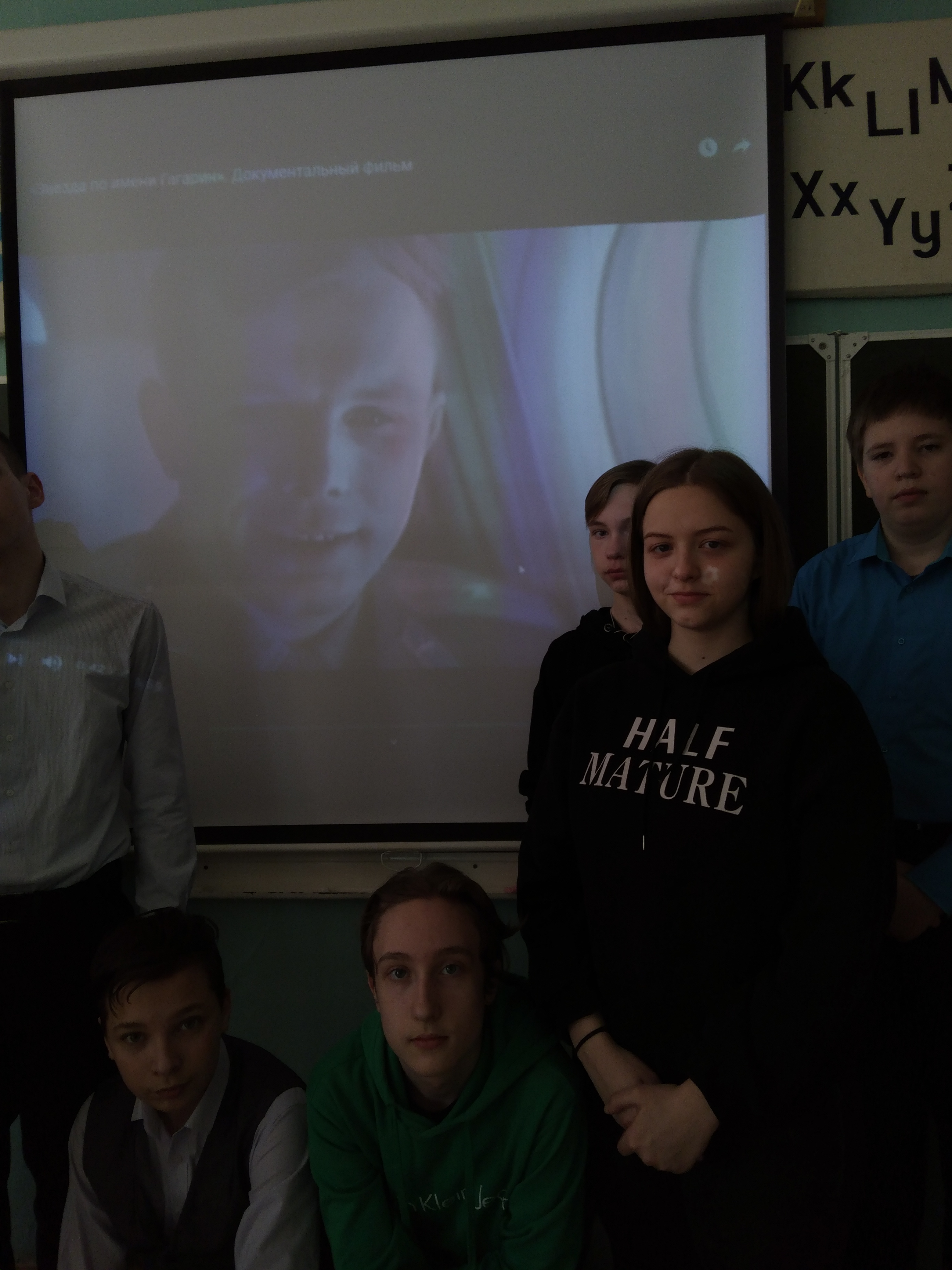 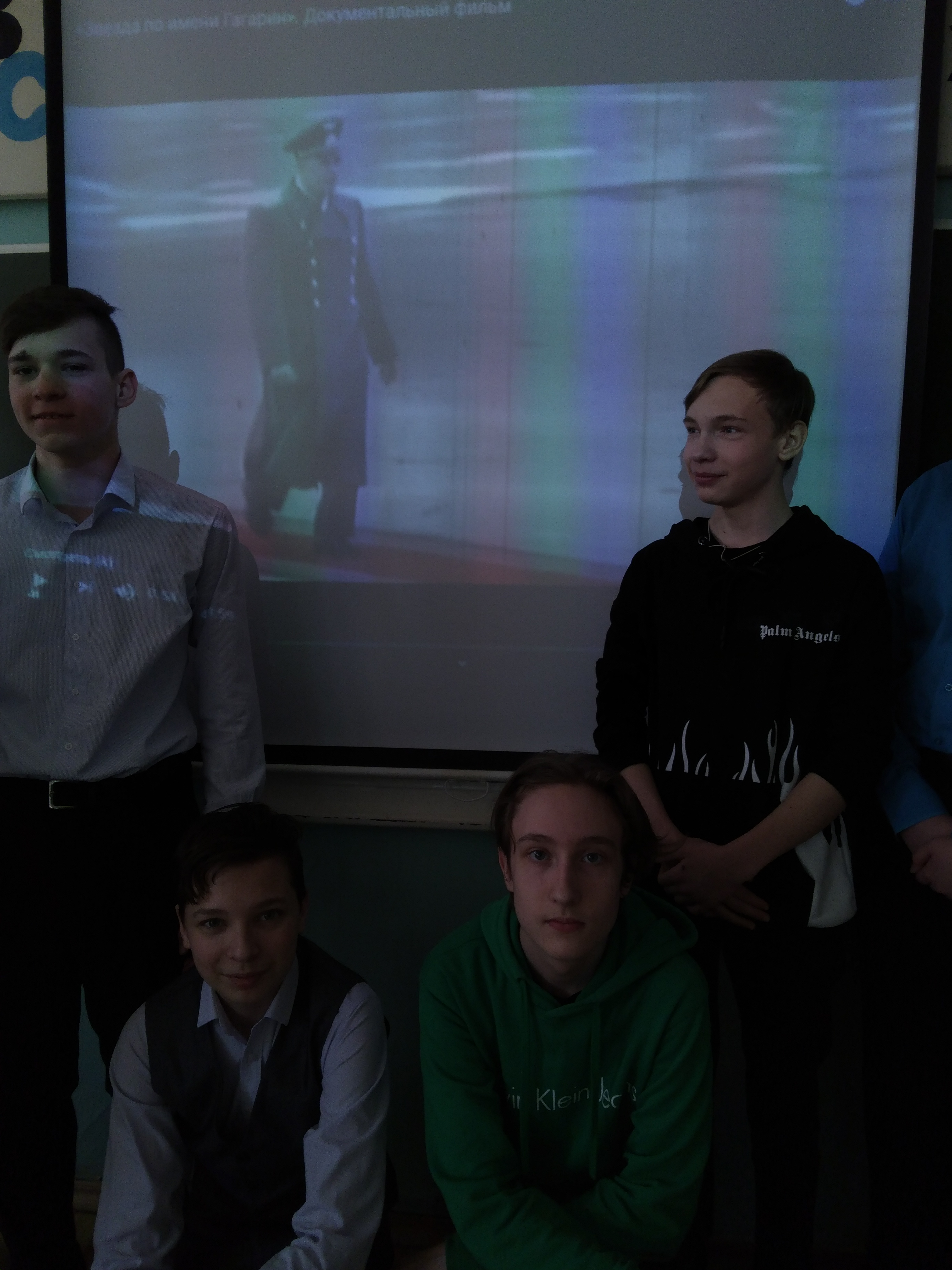 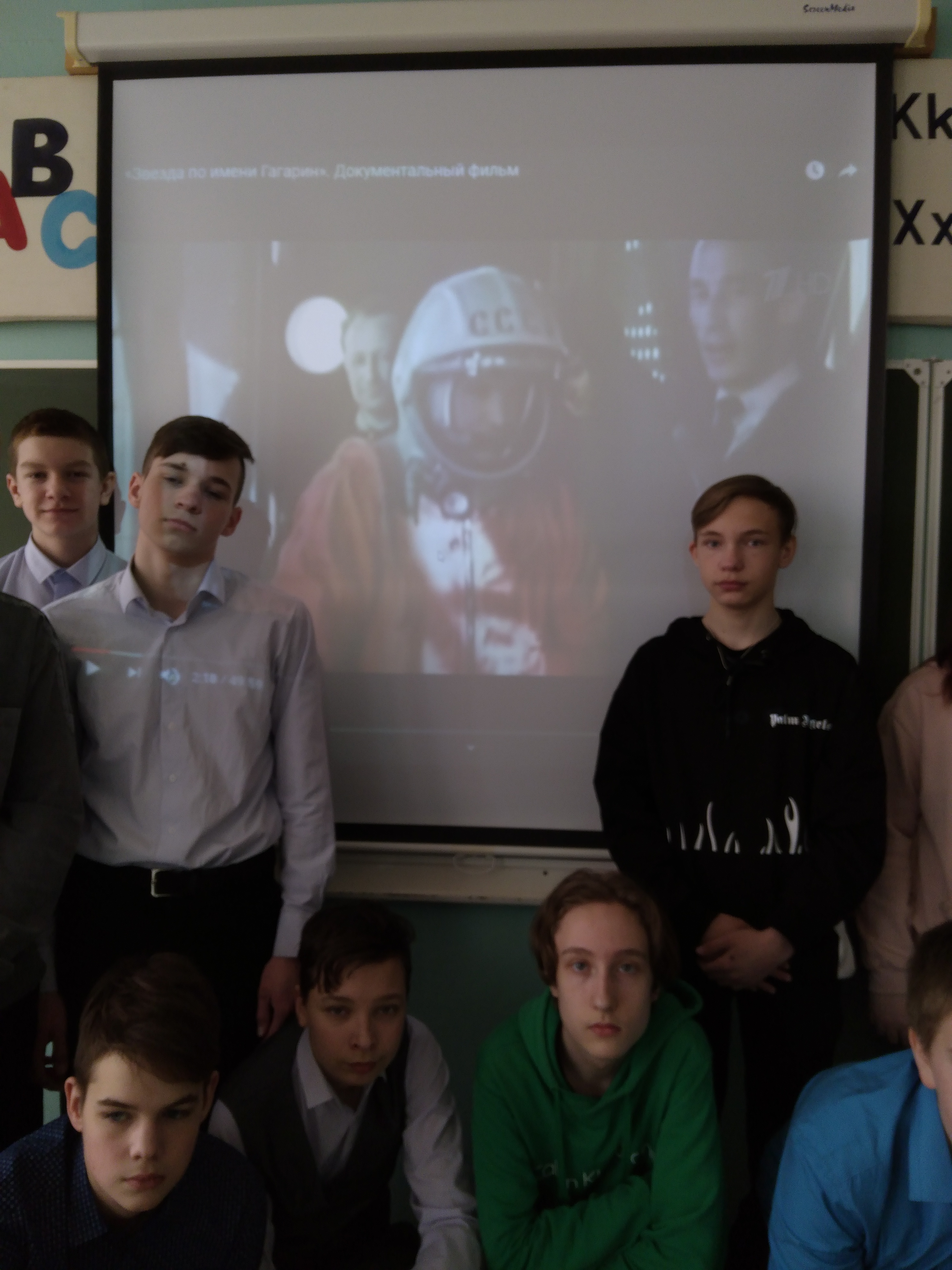 